How to complete the RUA: For Unsealed radioisotope experiments, please complete section 1For Sealed radioisotope, please complete section 2Repeat this table for each radioisotope:If you want to repeat this table, click on the plus sign located on the bottom right side of the tableRepeat this table for each radioisotope:If you want to repeat this table, click on the plus sign located on the bottom right side of the tableCertification and signature:Authorized Users: The PI is responsible for ensuring that personnel have completed all HSE required training including radioactive material Safety Training, RLCL Facility training, and are adequately proficient in the study specific experimental procedures and handling of radioisotopes. Authorized user and dosimetry form must be completed and attached for each user.All radioactive materials orders must be done through the RLCL once the RUA is approved.The PI is responsible to notify the RSO and IRSC before any of the following actions:Moving/transfer the material outside the labDisposing any liquid or solid wasteHandling any Radioactive Materials not specified in this RUAPI Name: 		Date: Signature:       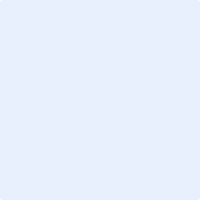 Radiation Use Authorization (RUA) For Radioactive MaterialsWhen you have completed the form, please send a signed word version to irsc@KAUST.edu.sa.Radiation Use Authorization (RUA) For Radioactive MaterialsWhen you have completed the form, please send a signed word version to irsc@KAUST.edu.sa.General InformationGeneral InformationApplication TypePrincipal InvestigatorPI emailBuild Room (e.g.B5-1234)Phone # office and mobileLab Safety RepresentativeEmail Phone # office and mobileBuild Room (e.g.B5-1234) Not Applicable Section 1 - Unsealed Radioisotopes Experimental DetailsUnsealed Radioactive Materials SummaryUnsealed Radioactive Materials SummaryUnsealed Radioactive Materials SummaryUnsealed Radioactive Materials SummaryRadioisotopesChemical & Physical FormMaximum Number of Orders per MonthMaximum Activity per Order (µCi)Not Applicable Section 2 - Sealed Radioisotopes Information